Chapitre 5                                         Lentilles mincesType de lentille :                                                                                          Définition Une lentille est un milieu transparent, homogène fabriqué en verre ou en plastique, délimitée par deux surface sphériques, ou une sphérique et l’autre plane ; elle est utilisée dans appareille optique, microscope, lunette, appareil photographique…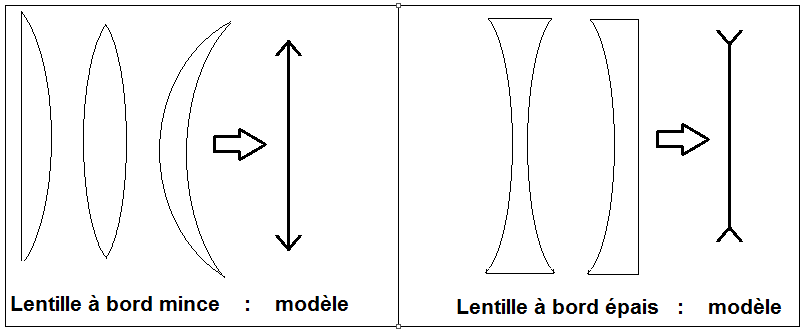 Type de lentillesOn envois 3 rayons parallèle vers  2 lentilles  différentes ;  Lentille à bord mince  et à bord épais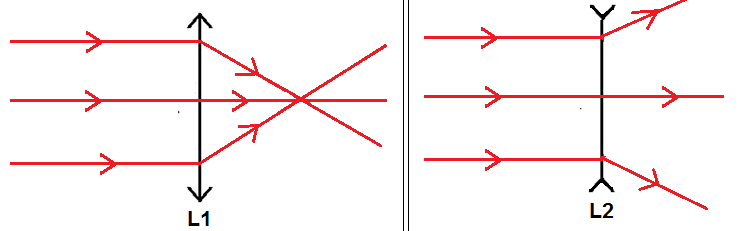 Les rayons issus de la lentille L1 convergent vers un pointLes rayons issus de la lentille L2 divergent Conclusion :Il existe deux types de lentilles :Lentilles à bord mince : sont convergentesLentilles à bord épais : sont divergentesPropriété des lentilles convergentesCentre optique : c’est le point situé au centre de la lentille, on le note O.Axe optique : on appelle l’axe optique de la lentille, la droite passant par son centre et perpendiculaire à la lentille, on le note (D)Foyer image : c’est le point qui se trouve à l’axe optique, sur lequel les rayons émergent de la lentille se convergent ; si les rayons incidents vers la lentille sont parallèles,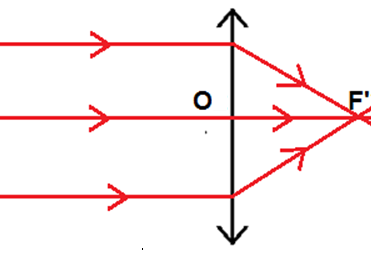 Remarque : Si les rayons émergent parallèlement avec l’axe optique, alors ces rayons incidents passent par un point, symétrique de F’ par rapport au centre optique, appelé foyer objet noté F.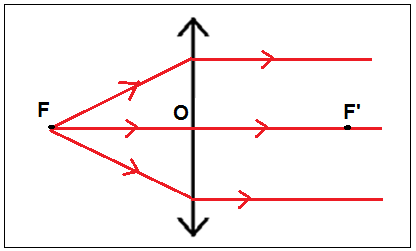 Distance focale : est la distance entre le foyer image et le centre optique ; noté f , son unité légale est le mètre (m)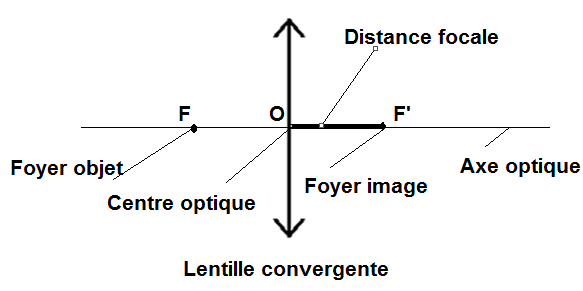 Vergence   : On envoie 3 rayons parallèles à deux  lentilles convergentes (LC)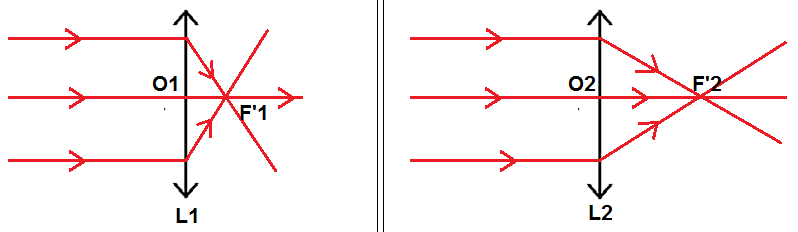 L1 peut converger les rayons plus proche à son centre optique, on dit que la lentille L1 est plus convergente que la lentille L2.On définit la vergence d’une lentille convergence par la relationC = 1 / ff =distance focale en (m)   ;  C = vergence en dioptrie ( ᵷ)ExerciceSoit L1 et L2 deux lentilles différentes, f1= 2 cm  et f2 = 5 cm ; distance focale respective de L1 et L2Donnez le modèle de la lentille convergente en précisant, le centre optique, axe optique, et le foyer image et objet ?Laquelle  des lentilles L1 et L2 est plus convergente ? Justifiez ?